【培靈主日】在基督裡面的新人漆立平弟兄經文︰哥林多後書5︰17      以弗所書4：17－24綱要：要學了基督1、要聽祂的道  2、要受祂的教  3、要學祂的真理脫去舊人穿上新人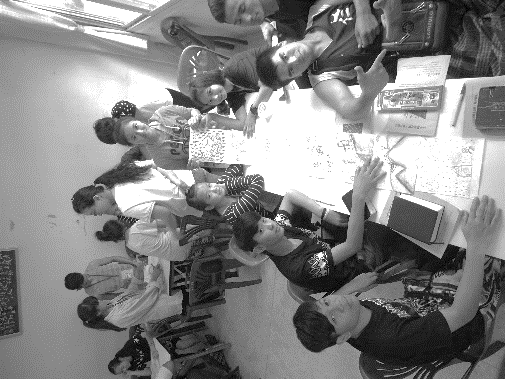 本週各項聚會今日	09:30	兒童主日學		09:45	主日講道		10:30	中學生團契		11:00	慕道班	啟發課程		11:00	初信造就班	徐漢慧姊妹		11:00《擘餅記念主聚會》		14:10	培靈主日	漆立平弟兄	週二 07:30	晨更禱告會	呂允仁弟兄	19:30	英文查經班週三	19:30	交通禱告會	陳宗賢弟兄週四	15:00	姊妹聚會 	李瑞蘋姊妹週五	14:00	姊妹禱告會		19:30	小社青   	讀書會		19:30	愛的團契	以弗所書週六	18:00	社青團契	讀書會     18:00	大專團契      	專題分享2016【泰緬蒙恩之家】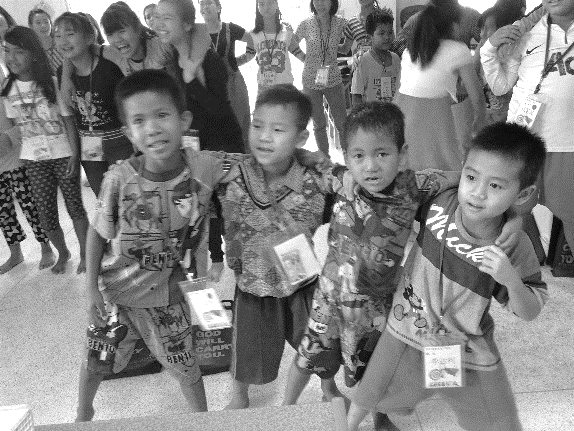          ~~營會花絮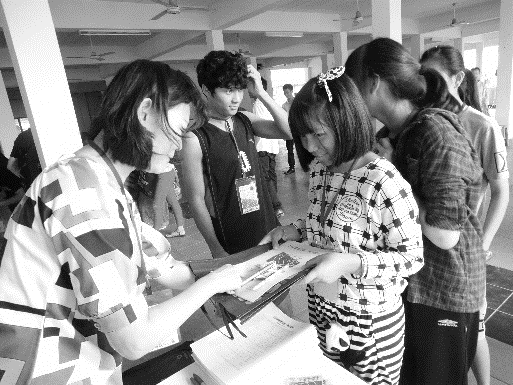 ˙來報到囉~~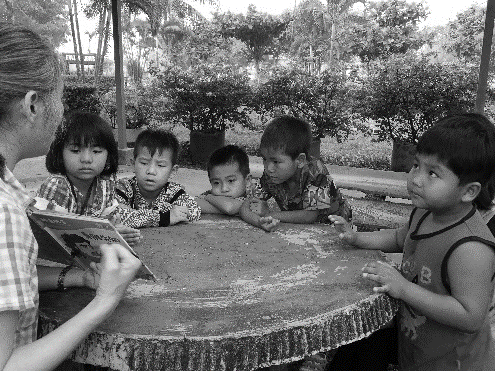 ˙青少年小組查經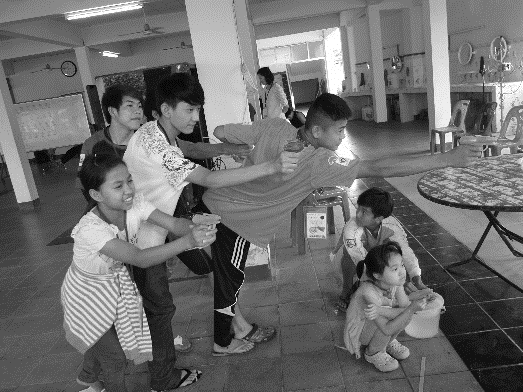 ˙大地遊戲展身手˙當我們同在一起讚美神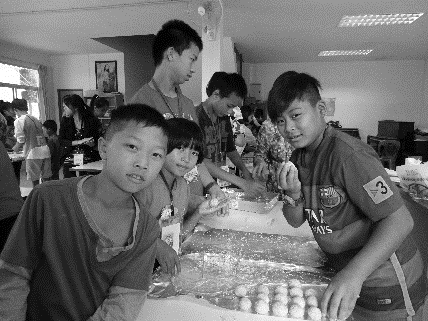                 ˙秀雪老師帶我們做                  手工點心˙美麗老師說故事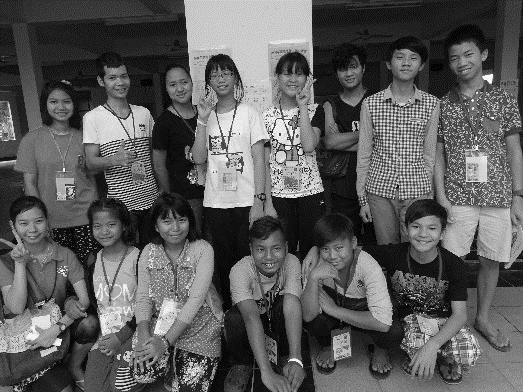 ˙南海路認養的寶貝們4/24【春季親子講座】邀請洪桃美老師分享—《從親子遊戲中提升情緒管理》。特別是注意力不集中、容易衝動、自律性不高…的孩童，透過親子球類運動刺激來改善。當天下午有廿多個家庭來參加，大人小孩都玩得不亦樂乎！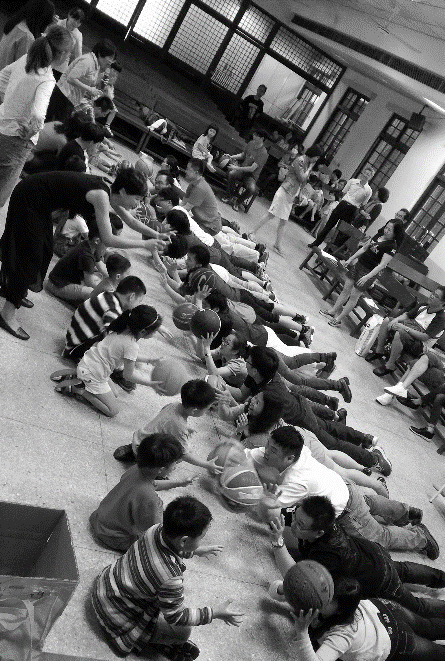 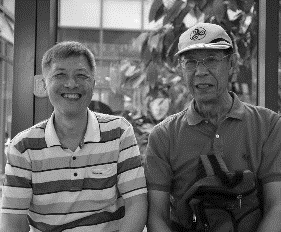 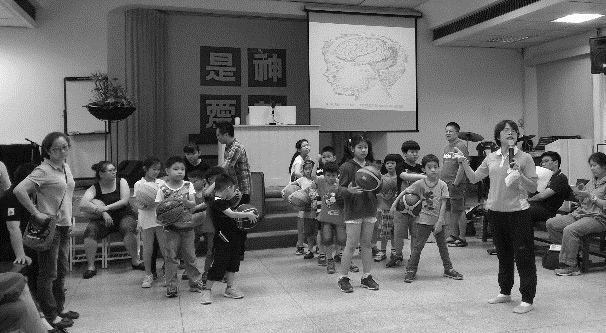 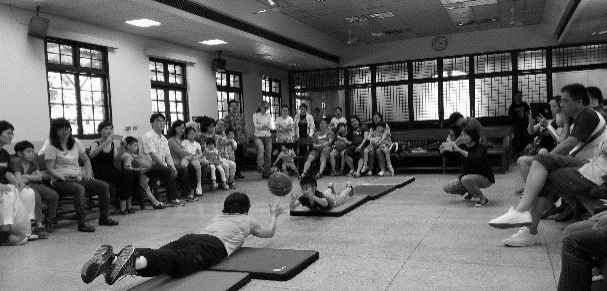 4/23【春季一日遊】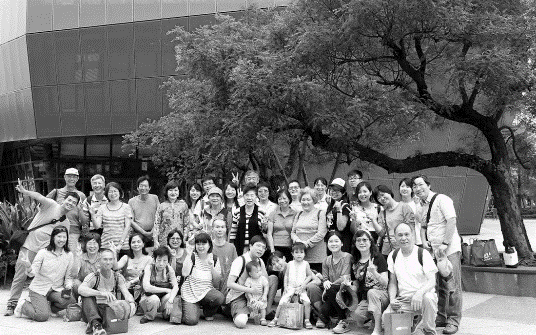 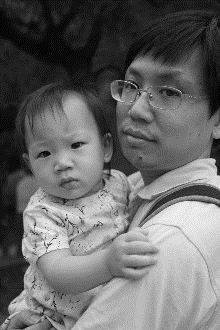 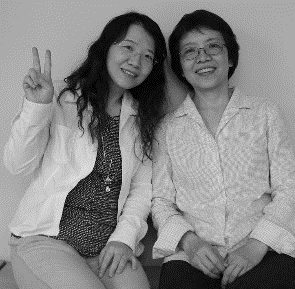 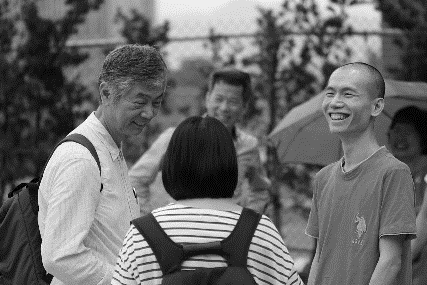 ~~教會相片簿都在痞客邦可觀賞及下載http://christian3751.pixnet.net/album【中秋赴韓短宣隊】徵召同工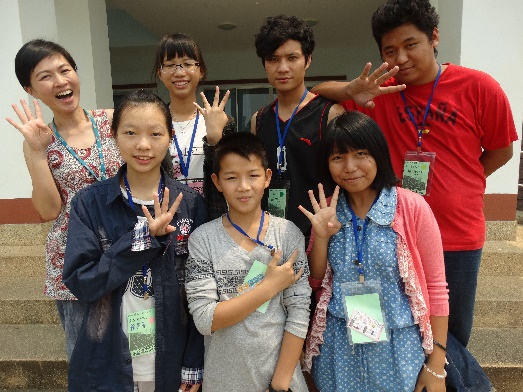    今年中秋節期間，本教會將組隊參與「安山聚會處」及「大明洞聚會處」華人福音事工。以詩歌、陪談、信息..服事當地華人認識福音。弟兄姊妹有負擔參與者，請速與辦公室聯絡；時間︰9/13~9/17費用︰自費約7000元	台北市基督徒聚會處             第2427期  2016.05.01 教會網站：http://www.taipeiassembly.org  	年度主題：福音帶來改變		主日上午	主日下午 	下週主日上午	下週主日下午	聚會時間：9時45分	2時10分	9時45分	1時45分	司     會：	羅煜寰弟兄		呂允仁弟兄	領     詩：	賴大隨弟兄	呂允仁弟兄	彭書睿弟兄	司     琴：	徐漢慧姊妹	俞齊君姊妹	俞齊君姊妹	講     員：	漆立平弟兄 	漆立平弟兄	羅煜寰弟兄		五月份同工會	本週題目：在基督裡面的新人	下週主題：	總要儆醒謹守	本週經文：林後5:17，弗4:17~24		下週經文：	帖撒羅尼迦前書5:1~11 	上午招待：蔣震彥弟兄 林和東弟兄	下週招待：		吳瑞碧姊妹 許家蓁姊妹			楊晴智姊妹臺北市中正區100南海路39號。電話（02）23710952傳真（02）23113751在河這邊與那邊的岸上必生長各類的樹木；其果可作食物，葉子不枯乾，果子不斷絕。每月必結新果子，因為這水是從聖所流出來的。樹上的果子必作食物，葉子乃為治病。                                                   以西結書47:12【五月份同工會】下週主日(5/8)下午1:45舉行《五月份同工會》，敬請各團契(事工)相關同工及關心教會者參加。